434080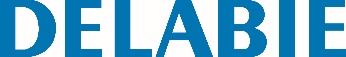 Flexível reforçado PVC brancoReferência: 434080 Informação para prescriçãoFlexível reforçado FF1/2"em PVC branco opaco L.0,80 m.Evita o desenvolvimento de germes ou de algas devido à luz.Porcas rotativas FF1/2", impedem qualquer torção do flexível. Estanquidade assegurada pelas juntas pré-montadas.